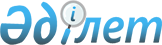 Об установлении публичного сервитута товариществу с ограниченной ответственностью "Gold Mining Corp." для проведения операций по разведке полезных ископаемыхРешение акима города Алтай Восточно-Казахстанской области от 14 октября 2019 года № 3. Зарегистрировано Департаментом юстиции Восточно-Казахстанской области 15 октября 2019 года № 6201
      Примечание ИЗПИ.

      В тексте документа сохранена пунктуация и орфография оригинала.
      В соответствии со статьей 71-1 Земельного кодекса Республики Казахстан от 20 июня 2003 года, статьей 35 Закона Республики Казахстан от 23 января 2001 года "О местном государственном управлении и самоуправлении в Республике Казахстан" аким города Алтай РЕШИЛ:
      1. Установить товариществу с ограниченной ответственностью "Gold Mining Corp." публичный сервитут для проведения операций по разведке полезных ископаемых, на земельном участке площадью 131 га, сроком до 18 марта 2020 года, без изъятия земельных участков у собственников и землепользователей, в границах геологического отвода товарищества с ограниченной ответственностью "Gold Mining Corp.", расположенном в городе Алтай – территория старого хвостохранилища АО "Зыряновский свинцовый комбинат" (учетный квартал 05-082-010) включая земельные участки с кадастровыми номерами 05-082-030-003, 05-082-010-029.
      Сноска. Пункт 1 – в редакции решения акима города Алтай Восточно-Казахстанской области от 24.01.2020 № 1 (вводится в действие по истечении десяти календарных дней после дня его первого официального опубликования).


      2. Государственному учреждению "Аппарат акима города Алтай" в установленном законодательством порядке обеспечить:
      1) государственную регистрацию настоящего решения в департаменте юстиции Восточно-Казахстанской области;
      2) размещение настоящего решения на интернет-ресурсе акима района Алтай;
      3.Исключен решением акима города Алтай Восточно-Казахстанской области от 24.01.2020 № 1 (вводится в действие по истечении десяти календарных дней после дня его первого официального опубликования)


      4. Контроль за исполнением настоящего решения оставляю за собой.
      5. Настоящее решения вводится в действие по истечении десяти календарных дней после дня его первого официального опубликования.
					© 2012. РГП на ПХВ «Институт законодательства и правовой информации Республики Казахстан» Министерства юстиции Республики Казахстан
				
      аким города Алтай

К. Передельский
